Annexe 1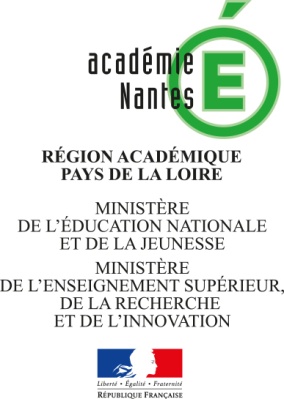 Rentrée scolaire 2020-2021DIVISION DES PERSONNELS ENSEIGNANTSDIPE 1-2-3-4-6PERSONNELS CONCERNES PAR UNE MESURE DE CARTE SCOLAIREFICHE DE RENSEIGNEMENTS A RETOURNER A LA DIPE AVANT LE 4 mars 2020 Personnels enseignants du second degré tous corps, conseillers principaux d’éducation et psychologues de l'éducation nationaleDATE ET SIGNATUREN O M :P R E NO M :Corps et grade :Discipline :Echelon :Nombre d’enfants de moins de 18 ans à charge :Adresse du domicile :Numéro de téléphone :Actuel établissement, CIO ou circonscription d’affectation à titre définitif :Actuel établissement, CIO ou circonscription d’affectation à titre définitif :Actuel établissement, CIO ou circonscription d’affectation à titre définitif :Actuel établissement, CIO ou circonscription d’affectation à titre définitif :Actuel établissement, CIO ou circonscription d’affectation à titre définitif :Actuel établissement, CIO ou circonscription d’affectation à titre définitif :Date d’affectation à titre définitif dans cet établissement, ce CIO ou cette circonscription : à compter du …./…./….  (a)Date d’affectation à titre définitif dans cet établissement, ce CIO ou cette circonscription : à compter du …./…./….  (a)Date d’affectation à titre définitif dans cet établissement, ce CIO ou cette circonscription : à compter du …./…./….  (a)Date d’affectation à titre définitif dans cet établissement, ce CIO ou cette circonscription : à compter du …./…./….  (a)Date d’affectation à titre définitif dans cet établissement, ce CIO ou cette circonscription : à compter du …./…./….  (a)Date d’affectation à titre définitif dans cet établissement, ce CIO ou cette circonscription : à compter du …./…./….  (a)(a) - ne sont pas interruptifs : les congés de longue maladie et de longue durée, les congés parentaux, le service national actif, les changements de corps au sein de l’éducation nationale, le détachement en cycles préparatoires (a) - ne sont pas interruptifs : les congés de longue maladie et de longue durée, les congés parentaux, le service national actif, les changements de corps au sein de l’éducation nationale, le détachement en cycles préparatoires (a) - ne sont pas interruptifs : les congés de longue maladie et de longue durée, les congés parentaux, le service national actif, les changements de corps au sein de l’éducation nationale, le détachement en cycles préparatoires (a) - ne sont pas interruptifs : les congés de longue maladie et de longue durée, les congés parentaux, le service national actif, les changements de corps au sein de l’éducation nationale, le détachement en cycles préparatoires (a) - ne sont pas interruptifs : les congés de longue maladie et de longue durée, les congés parentaux, le service national actif, les changements de corps au sein de l’éducation nationale, le détachement en cycles préparatoires (a) - ne sont pas interruptifs : les congés de longue maladie et de longue durée, les congés parentaux, le service national actif, les changements de corps au sein de l’éducation nationale, le détachement en cycles préparatoires  - sont interruptifs : la disponibilité, le congé de non activité pour études, le détachement   - sont interruptifs : la disponibilité, le congé de non activité pour études, le détachement   - sont interruptifs : la disponibilité, le congé de non activité pour études, le détachement   - sont interruptifs : la disponibilité, le congé de non activité pour études, le détachement   - sont interruptifs : la disponibilité, le congé de non activité pour études, le détachement   - sont interruptifs : la disponibilité, le congé de non activité pour études, le détachement  Etes-vous reconnu(e) bénéficiaire de l’obligation d’emploi ? : oui  (b) (joindre la reconnaissance de travailleur handicapé)         non (b)(b) rayer la mention inutileEtes-vous reconnu(e) bénéficiaire de l’obligation d’emploi ? : oui  (b) (joindre la reconnaissance de travailleur handicapé)         non (b)(b) rayer la mention inutileEtes-vous reconnu(e) bénéficiaire de l’obligation d’emploi ? : oui  (b) (joindre la reconnaissance de travailleur handicapé)         non (b)(b) rayer la mention inutileEtes-vous reconnu(e) bénéficiaire de l’obligation d’emploi ? : oui  (b) (joindre la reconnaissance de travailleur handicapé)         non (b)(b) rayer la mention inutileEtes-vous reconnu(e) bénéficiaire de l’obligation d’emploi ? : oui  (b) (joindre la reconnaissance de travailleur handicapé)         non (b)(b) rayer la mention inutileEtes-vous reconnu(e) bénéficiaire de l’obligation d’emploi ? : oui  (b) (joindre la reconnaissance de travailleur handicapé)         non (b)(b) rayer la mention inutile